苏宁1200工程十八期校园招聘简章一、企业简介苏宁创立于1990年，在中国和日本拥有两家上市公司，是中国领先的商业企业，2019年苏宁控股集团以6025亿元营收位列中国民营企业500强第三、中国民营企业服务业100强第二，蝉联互联网零售行业第一。随着全场景布局的加速推进和智慧零售战略的深度融合，苏宁充分发挥线上线下融合发展的优势，持续提升产品服务质量，激发消费市场活力，成为推动国内经济发展、服务提升的积极力量。与此同时，苏宁积极拓展产业经营，形成苏宁易购、苏宁物流、苏宁金融、苏宁科技、苏宁置业、苏宁文创、苏宁体育、苏宁投资八大产业板块协同发展的格局。二、1200工程管培生介绍1200工程是苏宁人才培养的品牌工程。1993年起，苏宁开始引进应届大学毕业生。从此，一批批优秀的大学生先后加入苏宁，他们的到来为苏宁之后的快速发展积蓄了力量。2002年，由董事长张近东先生亲自领导，面向应届大学毕业生的人才引进培养计划——1200工程正式启动。首期即在全国范围内招募引进1200名03届本科毕业生，“1200”因此得名，2013年升级为1200管培生计划。苏宁1200工程是苏宁人数最多、历史最久、影响最大的人才工程。迄今为止，1200工程已经连续实施17期，累计引进培养了超过5万名优秀的大学毕业生。目前，大批优秀的1200管培生一期、二期、三期、四期员工已成长为公司高管，在苏宁转型变革、多元发展的道路上，扮演着重要的角色。三、发展路径第1年：融入苏宁——终端轮岗、高管带教第2-3年：轮岗定位——熟悉业务、职业定位第4-7年:带领团队——定向培养、专业管理第8-10年：高管任用——全局规划、推动变革管理培训生采取特殊渠道、定向培养的方式，整合企业优秀培训资源，快速培养，通过融入苏宁，轮岗定位，团队带领，最终培养成集团的高层管理骨干。培养形式包括高管一对一带教，专业培训，海外考察等。四、招聘职位注：具体岗位说明请登录网申查看详细介绍。五、薪酬福利苏宁建立以薪资、福利、短期激励、长期激励四位一体的全面薪酬激励体系。1、薪资：苏宁提供行业内具有竞争力的薪资；2、福利：我们为员工提供五险一金、带薪年假、住房补贴/员工公寓、餐补、通讯补贴、交通补贴、节日礼金等福利，为博士学历的员工提供博士津贴、一次性安家费等福利。3、短期激励：包括年度超额利润奖励、年度评优奖励、微创新等项目奖励。对于业绩优秀的人员，集团每年将给予旅游、出国考察交流、在职MBA培训的机会。4、长期激励：包括住房、期权、期股等。六、简历投递方式1、官网申请：简历投递网申地址：campus.suning.cn，请大家一定要先官网上投递简历，方便现场面试。如有疑问，可关注公众微信号“苏宁招聘”提问，或联系苏宁人事经理：安欢欢18651664906。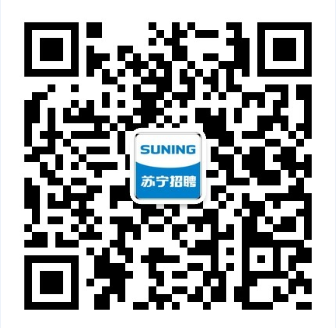 序号类别岗位学历要求专业需求工作地点1财务体系财务管理岗本科及以上财务管理、会计学、审计学、税收学、财政学、经济学、金融学等财务专业以及数学、统计学等专业； 南京总部及全国